Image 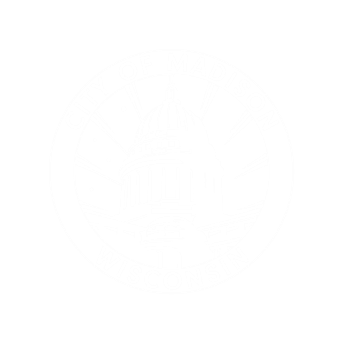 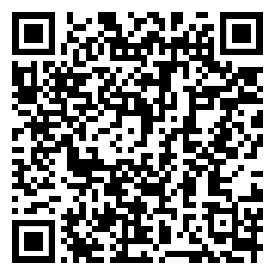 